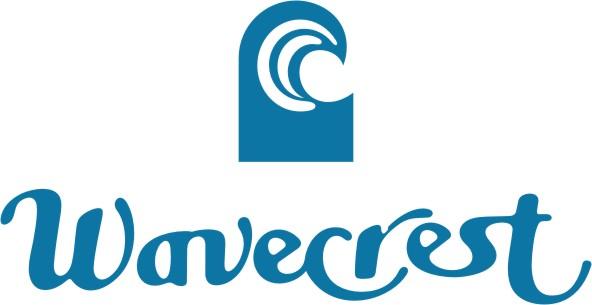 Request for Corrective Action Form(To be used for corrective action requests only)Name of Persons Submitting:Unit Submitting:Contact Number:Date:Time Noted:Unit in Violation:Priority: 	High			Medium		Low(Please leave remaining priority, and delete those not applicable)Issue Description:Submit Picture if possible: